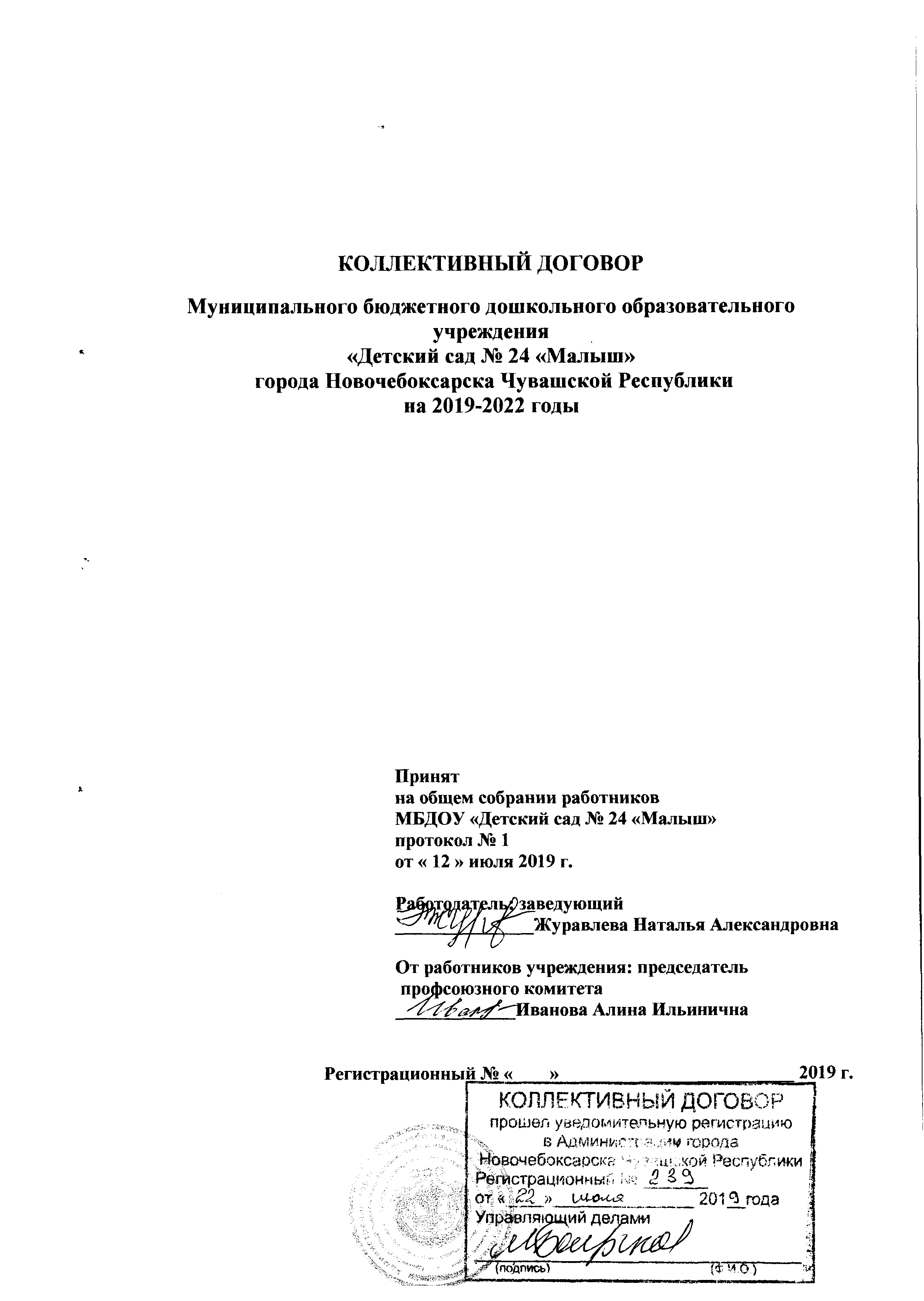                                 КОЛЛЕКТИВНЫЙ ДОГОВОРМуниципального бюджетного дошкольного образовательного учреждения «Детский сад № 24 «Малыш» города Новочебоксарска Чувашской Республики на 2019-2022 годыПринятна общем собрании работниковМБДОУ «Детский сад № 24 «Малыш»протокол № 1от «01» июля 2019 г.Работодатель: заведующий _______________Журавлева Наталья АлександровнаОт работников учреждения: председатель профсоюзного комитета_____________Иванова Алина ИльиничнаРегистрационный № «____» _________________________ 2019  г.ПРИМЕНЯЕМЫЕ СОКРАЩЕНИЯ:ТК РФ 	           - Трудовой кодекс Российской Федерации в редакции Федерального        закона от 30.06.2006 года № 90 – ФЗ.ТД		          - Трудовой договор.КД		          - Коллективный договор.КОАП		          - «Кодекс Российской Федерации об административных правонарушениях».ФЗ РФ о профсоюзах -  Федеральный Закон «О профессиональных союзах, их правах и гарантиях   деятельности» от 12.01.1996 г. с дополнениями и изменениями.I. ОБЩИЕ ПОЛОЖЕНИЯ1.1. Настоящий коллективный договор заключен между работодателем и работниками в лице их представителей и является правовым актом, регулирующим социально-трудовые отношения в Муниципальном бюджетном дошкольном образовательном учреждении «Детский сад № 24 «Малыш» города Новочебоксарска Чувашской Республики.1.2. Основой для заключения коллективного договора являются:Трудовой кодекс Российской Федерации (далее – ТК РФ);Федеральный закон от 12 января 1996 г. № 10-ФЗ «О профессиональных союзах, их правах и гарантиях деятельности»;Федеральный закон от 29 декабря 2012 г. 273-ФЗ «Об образовании в Российской Федерации»;Закон ЧР «О социальном партнерстве» от 30 марта 2006 г. № 7 (в редакции от 05.06.2013 г. № 28);Действующее Отраслевое соглашение по организациям, находящимся в ведении Министерства образования и науки Российской Федерации;Действующие Республиканское и соответствующее муниципальное отраслевые соглашения по решению социально-экономических проблем и обеспечению правовых гарантий работников образования.1.3. Коллективный договор заключен с целью определения взаимных обязательств работников и работодателя по защите социально-трудовых прав и профессиональных интересов работников образовательной организации и установлению дополнительных социально-экономических, правовых и профессиональных гарантий, льгот и преимуществ для работников, а также по созданию более благоприятных условий труда в соответствии с трудовым законодательством, иными актами, содержащими нормы трудового права  соглашениями. Сторонами коллективного договора являются: -работодатель в лице его представителя – руководителя образовательной организации, заведующего МБДОУ – Журавлевой Натальи Александровны далее – работодатель);-работники образовательной организации в лице их представителя – председателя первичной профсоюзной организации (далее – выборный орган первичной профсоюзной организации) – Ивановой Алины Ильиничны.1.4. Действие настоящего коллективного договора распространяется на всех работников образовательной организации, в том числе заключивших трудовой договор о работе по совместительству.1.5. Работодатель обязан ознакомить под роспись с текстом коллективного договора всех работников образовательной организации в течение 10 рабочих дней после его подписания.Профком обязуется разъяснять работникам положения коллективного договора, содействовать его реализации.1.6. Коллективный договор сохраняет свое действие в случае изменения наименования образовательной организации, реорганизации в форме преобразования, а также расторжения трудового договора с руководителем образовательной организации.1.7. При реорганизации (слиянии, присоединении, разделении, выделении) образовательной организации коллективный договор сохраняет свое действие в течение всего срока реорганизации.1.8. При смене формы собственности образовательной организации коллективный договор сохраняет свое действие в течение трех месяцев со дня перехода прав собственности.Любая из сторон имеет право направить другой стороне предложение о заключении нового коллективного договора или о продлении действующего на срок до трех лет, которое осуществляется в порядке, аналогичном порядку внесения изменений и дополнений в коллективный договор.1.9. При ликвидации образовательной организации коллективный договор сохраняет свое действие в течение всего срока проведения ликвидации.1.10. Стороны договорились, что изменения и дополнения в коллективный договор в течение срока его действия могут вноситься по совместному решению представителями сторон без созыва общего собрания (конференции) работников в установленном законом порядке. Вносимые изменения и дополнения в текст коллективного договора не могут ухудшать положение работников по сравнению с законодательством Российской Федерации и положениями прежнего коллективного договора.1.11. Контроль за выполнением коллективного договора осуществляется сторонами коллективного договора в лице их представителей, соответствующими органами по труду.1.12. Стороны коллективного договора обязуются проводить обсуждение итогов выполнения коллективного договора на общем собрании работников не реже одного раза в год.1.13. Локальные нормативные акты образовательной организации, содержащие нормы трудового права, являющиеся приложением к коллективному договору, принимаются по согласованию с выборным органом первичной профсоюзной организации и являются неотъемлемой частью коллективного договора.1.14. Работодатель обязуется обеспечивать гласность содержания и выполнения условий коллективного договора. Копия коллективного договора размещается на сайте образовательной организации в сети интернет.1.15. В течение срока действия коллективного договора ни одна из сторон не вправепрекратить в одностороннем порядке выполнение принятых на себя обязательств.1.16. Настоящий коллективный договор вступает в силу с момента его подписания сторонами либо даты, указанной в коллективном договоре, по соглашению сторон и действует в течение 3-х лет включительно.1.17. Работодатель принимает следующие локальные нормативные акты, содержащие нормы трудового права по согласованию с профкомом:-Правила внутреннего трудового распорядка учреждения (Приложение 1);-Перечень профессий и должностей работников, занятых на работах с     вредными и (или) опасными условиями труда, для предоставления им ежегодного дополнительного оплачиваемого отпуск (Приложение 2); -График сменности сотрудников (Приложение 3);-Перечень должностей работников с ненормированным рабочим днем для предоставления им ежегодного дополнительного оплачиваемого отпуска (Приложение 4);-Перечень профессий и должностей работников, имеющих право на обеспечение специальной одеждой, обувью и другими средствами индивидуальной защиты, а также моющими и обезвреживающими средствами (Приложение 5);-Положение об оплате труда работников (Приложение 6)-Положение о премировании работников (Приложение 7);-Положение о распределении стимулирующей части фонда оплаты труда сотрудников (Приложение 8);-Соглашение по охране труда (Приложение 9).-Другие локальные нормативные акты, содержащие нормы трудового права (Приложение 10,11, 12);      1.18. Стороны определяют следующие формы участия работников в управлении учреждением непосредственно работниками или через профком:           - учет мнения профкома либо согласование в случаях, предусмотренных ТК РФ, и настоящим коллективным договором;- проведение консультаций с работодателем по вопросам принятия локальных нормативных актов;- получение от работодателя информации по вопросам, непосредственно затрагивающим интересы работников, а также по вопросам, предусмотренным ч.2 ст.53 ТК РФ и по иным вопросам, предусмотренным в настоящем коллективном договоре;- обсуждение с работодателем вопросов о работе учреждения, внесении предложений по ее совершенствованию;- обсуждение профкомом планов социально-экономического развития учреждения;          - участие в разработке и принятии коллективного договора;          -  другие формы.1.19. Положения коллективного договора учитываются при разработке приказов и других нормативных актов локального характера, а также мероприятий по вопросам установления условий и оплаты труда, режима труда и отдыха, охраны труда, развития социальной сферы.1.20. Стороны согласились, что коллективные трудовые споры будут рассматривать в строгом соответствии с гл.VI ТК РФ в случаях:- урегулирования разногласий между работниками и работодателем по поводу установления и изменения условий труда (включая заработную плату);- заключения, изменения и выполнения коллективного договора;- отказом работодателя учесть мнение выборного профсоюзного органа первичной организации при принятии локальных актов, содержащих нормы трудового права;- если примирительные процедуры не привели к разрешению коллективного трудового спора, либо работодатель уклоняется от примирительных процедур, не выполняет соглашения, достигнутого в ходе разрешения коллективного трудового спора. II. ТРУДОВОй ДОГОВОР. Обеспечение занятости.	2.	Стороны договорились, что:	2.1.	Работодатель не вправе требовать от работника выполнения работы, не обусловленной трудовым договором, условия трудового договора не могут ухудшать положение работника по сравнению с действующим трудовым законодательством. 	2.2.	Работодатель обязуется:	2.2.1.	Заключать трудовой договор с работником в письменной форме в двух экземплярах, каждый из которых подписывается работодателем и работником, один экземпляр под роспись передать работнику в день заключения.2.2.2. При приеме на работу (до подписания трудового договора с ним) ознакомить работника под роспись с настоящим коллективным договором, уставом образовательной организации, правилами внутреннего трудового распорядка, иными локальными нормативными актами, непосредственно связанными с его трудовой деятельностью, а также ознакомить работника под роспись с принимаемыми локальными нормативными актами, непосредственно связанными с его трудовой деятельностью.2.2.3.	В трудовой договор включать обязательные условия, указанные в статье 57 ТК РФ.При включении в трудовой договор дополнительных условий не допускать ухудшения положения работника по сравнению с условиями, установленными трудовым законодательством и иными нормативными правовыми актами, содержащими нормы трудового права, соглашениями, локальными нормативными актами, настоящим коллективным договором.В трудовом договоре оговаривать объем учебной нагрузки педагогического работника, который может быть изменен только по соглашению сторон трудового договора, за исключением случаев, предусмотренных законодательством.Высвобождающуюся в связи с увольнением педагогических работников учебную нагрузку предлагать, прежде всего, тем педагогическим работникам, учебная нагрузка которых установлена в объеме менее нормы часов за ставку заработной платы.2.2.4.	Заключать трудовой договор для выполнения трудовой функции, которая носит постоянный характер, на неопределенный срок. Срочный трудовой договор заключать только в случаях, предусмотренных статьей 59 ТК РФ.Порядком аттестации не предусматривается сохранение результатов аттестации педагогических работников, проводимой в целях подтверждения соответствия занимаемым ими должностям при переходе в другую организацию. Следовательно, работодатель по новому месту работы вправе осуществлять аттестацию таких педагогических работников на общих основаниях и с соблюдением условий, предусмотренных Порядком аттестации (приказ Минобрнауки РФ от 7 апреля 2014 года № 276 «Об утверждении Порядка проведения аттестации педагогических работников организаций, осуществляющих образовательную деятельность»).  Аттестация в целях подтверждения проводится один раз в пять лет. Согласно п.22 педагогические работники, принятые на работу, могут проходить аттестацию в целях подтверждения соответствия занимаемой должности не ранее истечения 2-х лет работы. При приеме на работу педагогических работников, имеющих первую или высшую квалификационную категорию, а также ранее успешно прошедших аттестацию на соответствие занимаемой должности, после которой прошло не более трех лет, испытание при приеме на работу не устанавливается.2.2.5.	Оформлять изменения условий трудового договора путем заключения дополнительных соглашений к трудовому договору, являющихся неотъемлемой частью заключенного между работником и работодателем трудового договора.2.2.6.	Изменение определенных сторонами условий трудового договора, в том числе перевод на другую работу, производить только по письменному соглашению сторон трудового договора, за исключением случаев, предусмотренных частями второй и третьей статьи 72.2 и статьей 74 ТК РФ.Временный перевод педагогического работника на другую работу в случаях, предусмотренных частью 3 статьи 72.2. ТК РФ, возможен только при наличии письменного согласия работника, если режим временной работы предусматривает увеличение рабочего времени работника по сравнению с режимом, установленным по условиям трудового договора.2.2.7.	Сообщать выборному органу первичной профсоюзной организации в письменной форме не позднее, чем за три месяца до начала проведения соответствующих мероприятий, о сокращении численности или штата работников и о возможном расторжении трудовых договоров с работниками в соответствии с пунктом 2 части 1 статьи 81 ТК РФ, при массовых увольнениях работников – также соответственно не позднее, чем за три месяца.Массовым является увольнение 10 % от общего числа работников в течение 30 дней. Высвобождаемым работникам предоставляются гарантии и компенсации, предусмотренные действующим законодательством при сокращении численности или штата (ст. 178, 180 ТК РФ), а также преимущественное право приема на работу при появлении вакансий.2.2.8.	Обеспечить преимущественное право на оставление на работе при сокращении штатов работников с более высокой производительностью труда и квалификацией. Кроме перечисленных в статье 179 ТК РФ при равной производительности и квалификации преимущественное право на оставление на работе имеют работники:	- предпенсионного возраста (за 2 года до пенсии, в том числе досрочной);	- проработавшие в организации свыше 10 лет;	- одинокие матери, воспитывающие ребенка в возрасте до 16 лет;	- одинокие отцы, воспитывающие ребенка в возрасте до 16 лет;	- родители, имеющие ребенка – инвалида в возрасте до 18 лет;	- награжденные государственными и (или) ведомственными наградами в связи с педагогической деятельностью;	- педагогические работники, приступившие к трудовой деятельности непосредственно после окончания образовательной организации высшего или профессионального образования и имеющие трудовой стаж менее одного года.2.2.9. Обеспечить работнику, увольняемому в связи с ликвидацией организации, сокращением численности или штата работников организации, право на время для поиска работы (3 часа в неделю) с сохранением среднего заработка.2.2.10. Расторжение трудового договора в соответствии с пунктами 2, 3 и 5 части 1 статьи 81 ТК РФ с работником – членом Профсоюза по инициативе работодателя может быть произведено только с учетом мнения выборного органа первичной профсоюзной организации.2.2.11.	С учетом мнения выборного органа первичной профсоюзной организации определять формы профессионального обучения по программам профессиональной подготовки, переподготовки, повышения квалификации или дополнительного профессионального образования педагогических работников, перечень необходимых профессий и специальностей на каждый календарный год с учетом перспектив развития образовательной организации.2.2.12. Направлять педагогических работников на дополнительное профессиональное образование по профилю педагогической деятельности не реже чем один раз в три года (подпункт 2 пункта 5 статьи 47 Федерального закона от 29 декабря 2012 г. № 273-ФЗ «Об образовании в Российской Федерации», статьи 196 и 197 ТК РФ).2.2.13.	В случае направления работника для профессионального обучения или  дополнительного профессионального образования сохранять за ним место работы (должность), среднюю заработную плату по основному месту работы и, если работник направляется для повышения квалификации в другую местность, оплачивать ему командировочные расходы (суточные, проезд к месту обучения и обратно, проживание) в порядке и размерах, предусмотренных для лиц, направляемых в служебные командировки в соответствии с документами, подтверждающими фактически произведенные расходы.2.2.14.	Предоставлять гарантии и компенсации работникам, совмещающим работу с получением образования в порядке, предусмотренном главой 26 ТК РФ, в том числе работникам, уже имеющим профессиональное образование соответствующего уровня, и направленным на обучение работодателем. Гарантии и компенсации работникам, совмещающим работу с получением образования, предоставляются при получении образования соответствующего уровня впервые.2.2.15. Содействовать работнику, желающему пройти профессиональное обучение по программам профессиональной подготовки, переподготовки, повышения квалификации или дополнительного профессионального образования по программам повышения квалификации и программам профессиональной переподготовки педагогических работников и приобрести другую профессию.2.2.16. Рассматривать все вопросы, связанные с изменением структуры образовательной организации, ее реорганизацией с участием выборного органа первичной профсоюзной организации.2.2.17. При принятии решений об увольнении работника в случае признания его по результатам аттестации несоответствующим занимаемой должности вследствие недостаточной квалификации, принимать меры по переводу работника с его письменного согласия на другую, имеющуюся у работодателя работу (как вакантную должность или работу, соответствующую квалификации работника, так и вакантную нижестоящую должность или нижеоплачиваемую работу), которую работник может выполнять с учетом его состояния здоровья (часть3 статьи 81 ТК РФ).2.3.	Выборный орган первичной профсоюзной организации обязуется осуществлять контроль за соблюдением работодателем трудового законодательства и иными нормативными правовыми актами, содержащими нормы трудового права, соглашениями, локальными нормативными актами, настоящим коллективным договором при заключении, изменении и расторжении трудовых договоров с работниками.III. рабочее время и время отдыха3.	Стороны пришли к соглашению о том, что:3.1.	В соответствии с требованиями трудового законодательства и иных нормативных правовых актов, содержащих нормы трудового права, а также соглашений режим рабочего времени и времени отдыха работников образовательной организации определяется настоящим коллективным договором, правилами внутреннего трудового распорядка, иными локальными нормативными актами, трудовыми договорами, расписанием занятий, графиками работы, согласованными с выборным органом первичной профсоюзной организации. 3.2.	Для руководителя, заместителей руководителя, руководителей структурных подразделений, работников из числа административно- хозяйственного, учебно-вспомогательного и обслуживающего персонала образовательной организации устанавливается нормальная продолжительность рабочего времени, которая не может превышать 40 часов в неделю.3.3. Для педагогических работников образовательной организации устанавливается сокращенная продолжительность рабочего времени – не более 36 часов в неделю.В зависимости от должности и (или) специальности педагогических работников с учетом особенностей их труда, продолжительность рабочего времени (нормы часов педагогической работы за ставку заработной платы), порядок определения учебной нагрузки (объема педагогической работы), оговариваемой в трудовом договоре, и основания ее изменения, случаи установления верхнего предела учебной нагрузки (объема педагогической работы) педагогических работников определяются уполномоченным Правительством Российской Федерации федеральным органом исполнительной власти, осуществляющим правовое регулирование в сфере образования.3.4. В образовательной организации с учетом объемов педагогической работы руководителем образовательной организации по согласованию с выборным органом первичной профсоюзной организации утверждается тарификационный список на новый учебный год. Объем педагогической работы педагогических работников больше или меньше нормы часов за ставку заработной платы устанавливается только с их письменного согласия.3.5. Изменение условий трудового договора, за исключением изменения трудовой функции педагогического работника образовательной организации, осуществлять только в случаях, когда по причинам, связанным с изменением организационных или технологических условий труда (уменьшения количества часов по учебным планам и образовательным программам, сокращения количества групп), определенным сторонами, условия трудового договора не могут быть сохранены.3.6. Объем педагогической работы педагогическим работникам, находящимся к началу учебного года в отпуске по уходу за ребенком до достижения им возраста трех лет либо в ином отпуске, устанавливается при распределении его на очередной учебный год на общих основаниях, а затем передается для выполнения вновь принятым педагогическим работникам на период отпуска по уходу за ребенком, либо другим педагогическим работникам на период нахождения указанных работников в соответствующих отпусках.	Продолжительность рабочей недели - пятидневная непрерывная рабочая неделя с двумя выходными днями в неделю устанавливается для работников правилами внутреннего трудового распорядки и трудовыми договорами.Рабочее время педагогов определяется выполнением всего круга обязанностей, которые возлагаются в соответствии с правилами внутреннего трудового распорядка, трудовыми договорами, должностными инструкциями. 3.7. Периоды каникул, не совпадающие с ежегодными оплачиваемыми отпусками педагогических работников, а также периоды отмены учебных занятий, являются для них рабочим временем. В каникулярный период педагоги осуществляют педагогическую, методическую, организационную работу, связанную с реализацией образовательной программы, в пределах нормируемой части их рабочего времени (установленного объема  педагогической работы), определенной им до начала каникул, с сохранением заработной платы в установленном порядке. График работы в период каникул утверждается приказом руководителя образовательной организации по согласованию с выборным органом первичной профсоюзной организации.В каникулярный период, а также в период отмены учебных занятий учебно-вспомогательный и обслуживающий персонал образовательной организации может привлекаться к выполнению хозяйственных работ, не требующих специальных знаний, в пределах установленной им продолжительности рабочего времени.3.8. Привлечение работодателем работников к работе в сверхурочное время допускается только с письменного согласия работника и компенсируется в соответствии с трудовым законодательством.Работодатель может привлекать работников к сверхурочным работам в соответствии со статьей 99 ТК РФ только с предварительного согласия выборного органа первичной профсоюзной организации.К работе в сверхурочное время не допускаются беременные женщины, работники в возрасте до восемнадцати лет, другие категории работников в соответствии с ТК РФ и иными федеральными законами.3.9.	Работодатель обязан согласовывать с выборным органом первичной профсоюзной организации перечень должностей работников с ненормированным рабочим днем.3.10.	Работа в выходные и праздничные дни запрещается. Привлечение работников к работе в выходные и нерабочие праздничные дни производится с их письменного согласия в случае необходимости выполнения заранее непредвиденных работ, от срочного выполнения которых зависит в дальнейшем нормальная работа образовательной организации.Без согласия работников допускается привлечение их к работе в случаях, определенных частью третьей статьи 113 ТК РФ.В других случаях привлечение к работе в выходные и нерабочие праздничные дни допускается с письменного согласия работника и с учетом мнения выборного органа первичной профсоюзной организации.Привлечение работника к работе в выходные и нерабочие праздничные дни производится по письменному распоряжению работодателя.3.11. Привлечение работников организации к выполнению работы, не предусмотренной должностными обязанностями, трудовым договором, допускается только по письменному распоряжению работодателя с письменного согласия работника, с дополнительной оплатой и с соблюдением статей 60, 97 и 99 ТК РФ.3.12.	В течение рабочего дня (смены) работнику предоставляется перерыв для отдыха и питания, время и продолжительность которого определяется правилами внутреннего трудового распорядка образовательной организации.Для воспитателей, выполняющих свои обязанности непрерывно в течение рабочего дня, перерыв для приема пищи не устанавливается: возможность приема пищи обеспечивается одновременно вместе с воспитанниками.3.13.	Педагогическим работникам предоставляется ежегодный основной удлиненный оплачиваемый отпуск, продолжительность которого устанавливается Правительством Российской Федерации, остальным работникам предоставляется ежегодный основной оплачиваемый отпуск продолжительностью не менее 28 календарных дней с сохранением места работы (должности) и среднего заработка.Оплачиваемый отпуск должен предоставляться работнику ежегодно.Право на использование отпуска за первый год работы возникает у работника по истечении шести месяцев его непрерывной работы у данного работодателя. По соглашению сторон оплачиваемый отпуск работнику может быть предоставлен и до истечения шести месяцев.До истечения шести месяцев непрерывной работы оплачиваемый отпуск по заявлению работника должен быть предоставлен:-женщинам - перед отпуском по беременности и родам или непосредственно после него;-работникам в возрасте до восемнадцати лет;-работникам, усыновившим ребенка (детей) в возрасте до трех месяцев;-в других случаях, предусмотренных федеральными законами.Отпуск за второй и последующие годы работы может предоставляться в любое время рабочего года в соответствии с очередностью предоставления ежегодных оплачиваемых отпусков, установленной у данного работодателя (статья 122 ТК РФ).При предоставлении ежегодного отпуска педагогическим работникам за первый год работы в каникулярный период, в том числе до истечения шести месяцев работы, его продолжительность должна соответствовать установленной для них продолжительности и оплачиваться в полном размере.3.14.	Очередность предоставления оплачиваемых отпусков определяется ежегодно в соответствии с графиком отпусков, утверждаемым работодателем по согласованию с выборным органом первичной профсоюзной организации не позднее, чем за 2 недели до наступления календарного года.О времени начала отпуска работник должен быть письменно извещен не позднее, чем за две недели до его начала.Продление, перенесение, разделение и отзыв из оплачиваемого отпуска производится с согласия работника в случаях, предусмотренных статьями 124-125 ТК РФ.3.15.	В соответствии с законодательством работникам предоставляются ежегодные дополнительные оплачиваемые отпуска:- за работу с вредными условиями труда 7дней (приложение № 4)-  за ненормированный рабочий день (приложение №5)3.16.	При исчислении общей продолжительности ежегодного оплачиваемого отпуска дополнительные оплачиваемые отпуска суммируются с ежегодным основным оплачиваемым отпуском.3.17.	Ежегодный оплачиваемый отпуск продлевается в случае временной нетрудоспособности работника, наступившей во время отпуска.Ежегодный оплачиваемый отпуск по соглашению между работником и работодателем переносится на другой срок при несвоевременной оплате времени отпуска либо при предупреждении работника о начале отпуска позднее, чем за две недели.При увольнении работнику выплачивается денежная компенсация за неиспользованный отпуск пропорционально отработанному времени. Работнику, проработавшему 11 месяцев, выплачивается компенсация за полный рабочий год. Денежная компенсация за неиспользованный отпуск при увольнении работника исчисляется исходя из количества неиспользованных дней отпуска с учетом рабочего года работника.При исчислении стажа работы при выплате денежной компенсации за неиспользованный отпуск при увольнении необходимо учесть, что:- все дни отпусков, предоставляемых по просьбе работника без сохранения заработной платы, если их общая продолжительность превышает 14 календарных дней в течение рабочего года, должны исключаться из подсчета стажа, дающего право на выплату компенсации за неиспользованный отпуск при увольнении (статья 121 ТК РФ);- излишки, составляющие менее половины месяца, исключаются из подсчета, а излишки, составляющие не менее половины месяца, округляются до полного месяца (п. 35 Правил об очередных и дополнительных отпусках, утв. НКТ СССР от 30 апреля 1930 г. № 169).3.18.	Стороны договорились о предоставлении членам профсоюза образовательной организации дополнительного оплачиваемого отпуска: - председателю выборного органа первичной профсоюзной организации – до 5 календарных дней;- уполномоченному по охране труда – до 3 дней;-работникам, членам профсоюза (в том числе и руководителю учреждения, если он является членом профсоюза), не получавшим больничные листы в течение 12 месяцев, предшествующих отпуску –3 дня;3.19.	Исчисление среднего заработка для оплаты ежегодного отпуска производится в соответствии со статьей 139 ТК РФ.3.20.	Отпуска без сохранения заработной платы предоставляются работнику по семейным обстоятельствам и другим уважительным причинам продолжительностью, определяемой по соглашению между работником и работодателем.3.21.	Работодатель обязуется предоставить отпуск без сохранения заработной платы, на основании письменного заявления работника в сроки, указанные работником, в следующих случаях:	-родителям выпускника школы (последний звонок) -1 день;- родителям, воспитывающим детей в возрасте до 14 лет – 14 календарных дней;- в связи с переездом на новое место жительства – 3 календарных дня;- для проводов детей на военную службу – 3 календарных дня;- тяжелого заболевания близкого родственника – 30 календарных дней;- работающим пенсионерам по старости (по возрасту) – до 14 календарных дней в году;- родителям и женам (мужьям) военнослужащих федеральной противопожарной службы, органов по контролю за оборотом наркотических средств и психотропных веществ, таможенных органов, сотрудников учреждений и органов уголовно-исполнительской системы, погибших или умерших вследствие ранения, контузии или увечья, полученных при исполнении обязанностей военной службы, либо вследствие заболевания, связанного с прохождением военной службы – до 14 календарных дней в году;- работающим инвалидам – до 60 календарных дней в году;- для сопровождения 1 сентября детей младшего школьного возраста в школу – 1 календарный день;- бракосочетания детей работников –  до 5 календарных дней;- бракосочетания работника – до 5 календарных дней;- похорон близких родственников – до 5 календарных дней;По семейным обстоятельствам и другим уважительным причинам по письменному заявлению может быть предоставлен отпуск без сохранения заработной платы, продолжительность которого определяется по соглашению между работником и работодателем.3.22.	Педагогическим работникам не реже чем через каждые десять лет непрерывной педагогической работы предоставляется длительный отпуск сроком до одного года в порядке, установленном федеральным органом исполнительной власти, осуществляющим функции по выработке государственной политики и нормативно-правовому регулированию в сфере образования (подпункт 4 пункта 5 статьи 47 Федерального закона «Об образовании в Российской Федерации», статья 335 ТК РФ).3.23. Работникам, воспитывающим детей-инвалидов в возрасте до 18 лет, предоставлять 4 дополнительных выходных дня в месяц, оплачиваемых в соответствии с законодательством за счет средств Фонда социального страхования;3.24. При наличии финансовых возможностей, а также возможностей обеспечения работой, часть отпуска, превышающую 28 календарных дней, по просьбе работника заменить денежной компенсацией (ст. 126 ТК РФ).3.25. Выборный орган первичной профсоюзной организации:3.25.1. Принимает участие в работе тарификационной комиссии, осуществляет контроль за рациональным использованием рабочего времени, за соблюдением режима труда и отдыха, правильного   начисления отпускных и их своевременной выплатой.3.25.2. Предоставляет работодателю мотивированное согласование при принятии локальных нормативных актов, регулирующих вопросы рабочего времени и времени отдыха работников, с соблюдением сроков и порядка, установленных статьей 372 ТК РФ.3.25.3. Вносит работодателю представления об устранении выявленных нарушений.IV. Оплата и нормирование труда4.1.	Заработная плата выплачивается работникам за текущий месяц не реже чем каждые полмесяца в денежной форме. Днями выплаты заработной платы являются: 10 и 25 числа каждого месяца. Заработная плата работнику выплачивается через систему сберегательной карты.При выплате заработной платы работнику вручается расчетный листок, с указанием:- составных частей заработной платы, причитающейся ему за соответствующий период;- размеров иных сумм, начисленных работнику, в том числе денежной компенсации за нарушение работодателем установленного срока соответственно выплаты заработной платы, оплаты отпуска, выплат при увольнении и (или) других выплат, причитающихся работнику;- размеров и оснований произведенных удержаний;- общей денежной суммы, подлежащей выплате.4.2. Формирование системы оплаты труда работников учреждения, включающей размеры окладов (должностных окладов), ставок заработной платы, устанавливаемых по квалификационным уровням профессиональных квалификационных групп на основе требований к профессиональной подготовке и уровню квалификации, которые необходимы для осуществления соответствующей профессиональной деятельности, с учетом сложности и объема выполняемой работы, а также размеры выплат компенсационного и стимулирующего характера, осуществляется с учетом:- обеспечения зависимости заработной платы каждого работника от его квалификации, сложности выполняемой работы, количества и качества затраченного труда без ограничения ее максимальным размером;- обеспечения работодателем равной оплаты за труд равной ценности при установлении размеров окладов (должностных окладов), ставок заработной платы, выплат компенсационного и стимулирующего характера, а также недопущения какой бы то ни было дискриминации - различий, исключений и предпочтений, не связанных с деловыми качествами работников;- обеспечения повышения уровня реального содержания заработной платы работников учреждений и других гарантий по оплате труда, предусмотренных трудовым законодательством и иными нормативными правовыми актами, содержащими нормы трудового права;- размеров выплат за выполнение сверхурочных работ, работу в выходные и нерабочие праздничные дни, выполнение работ в других условиях, отклоняющихся от нормальных, но не ниже размеров, установленных трудовым законодательством и иными нормативными правовыми актами, содержащими нормы трудового права;- порядка аттестации работников бюджетных учреждений, устанавливаемого в соответствии с законодательством Российской Федерации;- мнения выборного органа первичной профсоюзной организации;- создания условий для оплаты труда работников в зависимости от их личного участия в эффективном функционировании учреждения;- типовых норм труда для однородных работ (межотраслевые, отраслевые и иные нормы труда, включая нормы часов педагогической работы за ставку заработной платы, нормы времени, утверждаемые в порядке, установленном Правительством Российской Федерации).4.3 Заработная плата работников образовательного учреждения включает в себя фиксированные размеры окладов (ставок), должностных окладов по квалификационным уровням на основе профессиональных квалификационных групп профессий рабочих и должностей служащих, выплаты по установленным коэффициентам, выплаты компенсационного и стимулирующего характера.В фиксированных размерах окладов (ставок), должностных окладов не учитываются компенсационные, стимулирующие и другие социальные выплаты.Заработная плата каждого работника зависит от его квалификации, сложности выполняемой работы, количества и качества затраченного труда и максимальным размером не ограничивается.4.4. Работа в выходной и нерабочий праздничный день оплачивается не менее чем в двойном размере в порядке, предусмотренном ст. 153 ТК РФ. По желанию работника ему может быть предоставлен другой день отдыха.4.5. Сверхурочная работа оплачивается не менее чем в полуторном размере за первые два часа работы и не менее чем в двойном размере за последующие часы работы.4.6. При совмещении профессий (должностей), расширении зон обслуживания, увеличении объема работы или исполнении обязанностей временно отсутствующего работника без освобождения от работы, определенной трудовым договором, работнику производится доплата компенсационного характера. Размер доплаты устанавливается по соглашению сторон трудового договора, составленном в письменной форме с указанием в нем содержания и объема дополнительной работы. 4.7. Оплата труда работников в ночное время (с 22 часов до 6 часов) производится в повышенном размере, но не ниже 35% часовой тарифной ставки (части оклада (должностного оклада), рассчитанного за час работы) за каждый час работы в ночное время. 4.8. В случае задержки выплаты заработной платы на срок более 15 дней или выплаты заработной платы не в полном объеме, работник имеет право приостановить работу на весь период до выплаты задержанной суммы, известив об этом работодателя в письменной форме. При этом он не может быть подвергнут дисциплинарному взысканию.4.9. Работодатель обязан возместить работнику, вынужденно приостановившему работу в связи с задержкой выплаты заработной платы на срок более 15 дней, не полученный им заработок за весь период задержки, а также средний заработок за период приостановления им исполнения трудовых обязанностей.4.10. При нарушении установленного срока выплаты заработной платы, оплаты отпуска, выплат при увольнении и других выплат, причитающихся работнику, в том числе в случае приостановки работы, ему причитается денежная компенсация в размере, не ниже одного процента от невыплаченных в срок сумм за каждый день задержки, начиная со следующего дня после установленного срока выплаты заработной платы по день фактического расчета включительно).4.11. Изменение условий оплаты труда, предусмотренных трудовым договором, осуществляется при наличии следующих оснований:-при присвоении квалификационной категории – со дня вынесения решения аттестационной комиссией;-при изменении (увеличении) продолжительности стажа работы в образовательной организации (выслуга лет);-при присвоении почетного звания – со дня присвоения почетного звания уполномоченным органом;-при присуждении ученой степени доктора или кандидата наук – со дня принятия Министерством образования и науки Российской Федерации решения о выдаче диплома.4.12.В случаях, когда система оплаты труда работников учреждения предусматривает увеличение размеров окладов, должностных окладов, ставок заработной платы, применение коэффициентов, установление доплат, надбавок к окладам, должностным окладам, ставкам заработной платы, то изменение оплаты труда осуществляется:- при увеличении стажа педагогической работы, стажа работы по специальности - со дня достижения соответствующего стажа, если документы находятся в учреждении, или со дня представления документа о стаже, дающем право на повышение размера ставки (оклада) заработной платы;- при получении образования или восстановлении документов об образовании - со дня представления соответствующего документа;- при присвоении квалификационной категории - со дня вынесения решения аттестационной комиссией;- при присвоении почетного звания, награждения ведомственными знаками отличия - со дня присвоения, награждения;- при присуждении ученой степени кандидата наук - со дня вынесения решения Высшей аттестационной комиссией о выдаче диплома кандидата наук;При наступлении у работника права на изменение размеров оплаты в период пребывания его в ежегодном или другом отпуске, а также в период его временной нетрудоспособности выплата заработной платы (исходя из более высокого размера) производится со дня окончания отпуска или временной нетрудоспособности.4.13. Работникам, награжденными ведомственными наградами (в т.ч. медалями, почетными званиями, отраслевыми нагрудными знаками и другими наградами) выплачивается ежемесячная надбавка (доплата) в размере до 25% ставки заработной платы (должностного оклада). Молодым специалистам размер оклада (ставки) определяется с коэффициентом до 0,50 до наступления стажа работы три года.4.14. Оплата труда работников, занятых на работах с вредными и (или) опасными условиями труда, производится по результатам специальной оценки условий труда в повышенном размере по сравнению с тарифными ставками (окладами), установленными для различных видов работ с нормальными условиями труда до 12%, но не менее 4% тарифной ставки (оклада), установленной для различных видов работ с нормальными условиями труда в соответствии со статьей 147 ТК РФ.До проведения в установленном порядке специальной оценки условий труда работнику, выполняющему работу, включенную в Перечень работ с неблагоприятными условиями труда, утвержденный приказом Гособразования СССР от 20.08.1990 № 579, на которых устанавливается доплата до 12% к ставкам заработной платы, работодатель осуществляет оплату труда в повышенном размере.4.1. Компетенция образовательной организации по установлению работникам системы оплаты труда, в том числе выплат стимулирующего характера реализуется через локальные акты: положение об оплате труда, порядок распределения стимулирующей части фонда оплаты труда, премирование, установление критериев и показателей эффективности деятельности.4.16. Экономия средств фонда оплаты труда направляется на премирование, оказание материальной помощи работникам, что фиксируется в локальных нормативных актах (положениях) образовательной организации. 4.17. В период отмены учебных занятий (образовательного процесса) для обучающихся (воспитанников) по санитарно-эпидемиологическим, климатическим и другим основаниям, являющимся рабочим временем педагогических и других работников образовательной организации, за ними сохраняется заработная плата в установленном порядке.V. Социальные гарантии и льготы5. Стороны пришли к соглашению о том, что:5.1. Гарантии и компенсации работникам предоставляются в следующих случаях:- при заключении трудового договора (гл. 10, 11 ТК РФ);- при переводе на другую работу (гл. 12 ТК РФ);- при расторжении трудового договора (гл. 13 ТК РФ);- по вопросам оплаты труда (гл. 20-22 ТК РФ);- при направлении в служебные командировки (гл. 24 ТК РФ);- при совмещении работы с обучением (гл. 26 ТК РФ);- при предоставлении ежегодного оплачиваемого отпуска (гл. 19 ТК РФ);- в связи с задержкой выдачи трудовой книжки при увольнении (ст. 84.1 ТК РФ);- в других случаях, предусмотренных трудовым законодательством.5.2. Работодатель обязуется:5.2.1. Обеспечивать право работников на обязательное социальное страхование от несчастных случаев на производстве и профессиональных заболеваний и осуществлять обязательное социальное страхование работников в порядке, установленном федеральными законами и иными нормативными правовыми актами.5.2.2. Своевременно и полностью перечислять за работников страховые взносы в Пенсионный фонд РФ, Фонд социального страхования РФ, Фонд медицинского страхования РФ.5.2.3.В целях материальной поддержки педагогических работников, сохранять уровень оплаты труда по ранее имевшейся квалификационной категории на период подготовки к проведению аттестации, но не более одного года:1) педагогическим работникам, у которых истек срок действия квалификационной категории в периоды:- временной нетрудоспособности продолжительностью три и более месяца,- нахождения в отпуске по беременности и родам;- нахождения в отпуске по уходу за ребенком до исполнения им возраста трех лет,-при выходе на работу после нахождения в длительном отпуске сроком до одного года в соответствии с пунктом 4 части 5 статьи 47 Федерального закона «Об образовании в Российской Федерации»; 2) педагогическим работникам, возобновившим педагогическую работу в трехмесячный срок после ее прекращения в связи с ликвидацией образовательного учреждения, если в этот период истек срок действия квалификационной категории;3) в случае истечения у педагогического работника перед наступлением пенсионного возраста срока действия квалификационной категории сохранять оплату труда с учетом имевшейся квалификационной категории до дня наступления пенсионного возраста, но не более чем на один год.5.2.4. При направлении работников в служебную командировку ему гарантируется сохранение места работы (должности) и среднего заработка, а также возмещение расходов, связанных со служебной командировкой.5.2.5.  Работодатель обязан возмещать работнику расходы по проезду:-оплату проезда к месту командировки и обратно к месту постоянной работы, оплату проезда из одного населенного пункта в другой (если работник командирован в несколько учреждений (организаций), расположенных в разных населенных пунктах) железнодорожным, водным, автомобильным и авиационным транспортом при наличии документов (билетов), подтверждающих эти расходы;-оплату страхового взноса на обязательное личное страхование пассажиров на транспорте, оплату услуг по оформлению проездных документов и предоставлению в поездах постельных принадлежностей;-оплату проезда на транспорте общего пользования соответственно к станции, пристани, аэропорту и от станции, пристани, аэропорта, если они находятся за чертой населенного пункта, при наличии документов (билетов), подтверждающих эти расходы;-оплату проезда на транспорте общего пользования в самом месте командировки в целях выполнения служебного поручения при наличии документов (билетов), подтверждающих эти расходы.Для подтверждения фактически произведенных расходов по проезду воздушным транспортом по электронному билету командированный работник должен представить к отчету: маршрутную квитанцию электронного билета; оригиналы посадочных талонов; кассовый чек, который выдается при приобретении электронного билета за наличный расчет.5.2.6. Работодатель обязан возмещать работнику расходы на проживание:-расходы по бронированию и найму жилого помещения возмещаются командированному работнику (кроме тех случаев, когда ему предоставляется бесплатное жилое помещение) в соответствии с документами, подтверждающими фактически произведенные расходы.В случае вынужденной остановки в пути работнику возмещаются расходы по найму жилого помещения, подтвержденные соответствующими документами.5.2.7. Работодатель обязан возмещать работнику дополнительные расходы, связанные с проживанием вне места постоянного жительства (суточные), за каждый день нахождения в командировке, включая выходные и нерабочие праздничные дни, а также за дни нахождения в пути, в том числе за время вынужденной остановки в пути.При командировках в местность, откуда работник, исходя из условий транспортного сообщения и характера выполняемой в командировке работы, имеет возможность ежедневно возвращаться к месту постоянного жительства, суточные не выплачиваются.5.2.8. Ходатайствовать перед органом местного самоуправления о предоставлении жилья нуждающимся работникам и выделении ссуд на его приобретение (строительство).VI. Охрана труда и здоровья6. Для реализации права работников на здоровые и безопасные условия труда, внедрение современных средств безопасности труда, предупреждающих производственный травматизм и возникновение профессиональных заболеваний, заключается соглашение по охране труда.6.1. Работодатель обязуется:6.1.1. Обеспечивать безопасные и здоровые условия труда при проведении образовательного процесса.6.1.2. Осуществлять финансирование (выделять средства) на проведение мероприятий по улучшению условий и охраны труда, в том числе на обучение работников безопасным приемам работ, проведение специальной оценки условий труда из всех источников финансирования в размере не менее 0,2% от суммы затрат на образовательные услуги (ст. 226 ТК РФ).6.1.3. Использовать возможность возврата части страховых взносов (до 20%) на предупредительные меры по улучшению условий и охраны труда, предупреждению производственного травматизма в соответствии с приказом Министерства труда и социальной защиты РФ от 10 декабря 2012 г. № 580н.6.1.4. Проводить обучение по охране труда и проверку знаний требований охраны труда работников образовательных организаций не реже 1 раза в 3 года, 1 раза в год обеспечивать проверку знаний работников образовательной организации по охране труда к началу учебного года. (Постановление Минтруда России и Минобразования России от 13 января 2003года №1/29 «Об утверждении порядка обучения по охране труда и проверке знаний требований охраны труда работников организаций»).6.1.5. Обеспечить наличие правил, инструкций, журналов инструктажа и других обязательных материалов на рабочих местах.6.1.6. Разработать и утвердить инструкции по охране труда по видам работ и профессиям в соответствии со штатным расписанием и согласовать их с выборным органом первичной профсоюзной организацией.6.1.7. Обеспечивать проведение в установленном порядке работ по специальной оценке условий труда на рабочих местах.6.1.8. Предоставлять гарантии и компенсации работникам, занятым на работах с вредными и (или) опасными условиями труда в соответствии с Трудовым кодексом РФ, иными нормативными правовыми актами, содержащими государственные нормативные требования охраны труда.6.1.9. Обеспечивать работников спецодеждой и другими средствами индивидуальной защиты (СИЗ), смывающими и (или) обезвреживающими средствами.6.1.10. Обеспечивать прохождение обязательных предварительных и периодических медицинских осмотров работников с сохранением за ними места работы (должности) и среднего заработка.6.1.11. Обеспечивать установленный санитарными нормами тепловой режим в помещениях.6.1.12. Проводить своевременное расследование несчастных случаев на производстве в соответствии с действующим законодательством и вести их учет.6.1.13. Обеспечивать соблюдение работниками требований, правил и инструкций по охране труда.6.1.14. Создать на паритетной основе совместно с выборным органом первичной профсоюзной организации комиссию по охране труда для осуществления контроля за состоянием условий и охраны труда, выполнением соглашения по охране труда.6.1.15. Оказывать содействие техническим (главным техническим) инспекторам труда профсоюза, членам комиссий по охране труда, уполномоченным (доверенным лицам) по охране труда в проведении контроля за состоянием охраны труда в образовательной организации. В случае выявления ими нарушения прав работников на здоровые и безопасные условия труда принимать меры к их устранению.6.2. В случае отказа работника от работы при возникновении опасности для его жизни и здоровья вследствие невыполнения нормативных требований по охране труда, ему предоставляется другая работа на время устранения такой опасности, либо производится оплата возникшего по этой причине простоя в размере среднего заработка.6.3. Работники обязуются:6.3.1. Соблюдать требования охраны труда, установленные законами и иными нормативными правовыми актами, а также правилами и инструкциями по охране труда.6.3.2. Проходить обучение безопасным методам и приемам выполнения работ, оказанию первой помощи при несчастных случаях на производстве, инструктаж по охране труда, проверку знаний требований охраны труда.6.3.3. Проходить обязательные предварительные при поступлении на работу и периодические медицинские осмотры, а также внеочередные медицинские осмотры в соответствии с медицинскими рекомендациями за счет средств работодателя.6.3.4. Правильно применять средства индивидуальной и коллективной защиты.6.3.5.Извещать немедленно руководителя, заместителя руководителя либо руководителя структурного подразделения образовательной организации о любой ситуации, угрожающей жизни и здоровью людей, о каждом несчастном случае, происшедшем на производстве, или об ухудшении состояния своего здоровья во время работы, в том числе о проявлении признаков острого профессионального заболевания (отравления).6.4. Работник имеет право отказаться от выполнения работы в случае возникновения на рабочем месте ситуации, угрожающей жизни и здоровью работника, а также при необеспечении необходимыми средствами индивидуальной и коллективной защиты до устранения выявленных нарушений.VII. Гарантии профсоюзной деятельности7.1 Работодатель обеспечивает по письменному заявлению ежемесячное  перечисление на счет профсоюзной организации членских профсоюзных взносов из заработной платы работников, являющихся членами профсоюза, одновременно с выдачей заработной платы.7.2. В случае если работник, не состоящий в Профсоюзе, уполномочил выборный орган первичной профсоюзной организации представлять его законные интересы во взаимоотношениях с работодателем (статьи 30 и 31 ТК РФ), руководитель обеспечивает по письменному заявлению работника ежемесячное перечисление на счет первичной профсоюзной организации денежных средств из заработной платы работника в размере 1%(часть 6 статьи 377 ТК РФ). 7.3. В целях создания условий для успешной деятельности первичной профсоюзной организации и ее выборного органа в соответствии с Трудовым кодексом Российской Федерации, Федеральным законом «О профессиональных союзах, их правах и гарантиях деятельности», иными федеральными законами, настоящим коллективным договором работодатель обязуется:7.3.1. При принятии локальных нормативных актов, затрагивающих права работников образовательной организации, учитывать мнение выборного органа первичной профсоюзной организации в порядке и на условиях, предусмотренных трудовым законодательством и настоящим коллективным договором;7.3.2. Соблюдать права профсоюза, установленные законодательством и настоящим коллективным договором (глава 58 ТК РФ);7.3.3. Не препятствовать представителям профсоюза в посещении рабочих мест, на которых работают члены профсоюза, для реализации уставных задач и представленных законодательством прав (статья 370 ТК РФ, статья 11 Федерального закона «О профессиональных союзах, их правах и гарантиях деятельности»);7.3.4. Безвозмездно предоставлять выборному органу первичной профсоюзной организации помещения как для постоянной работы выборного органа первичной профсоюзной организации, так и для проведения заседаний, собраний, хранения документов, а также предоставлять возможность размещения информации в доступном для всех работников месте; 7.3.5. Предоставлять выборному органу первичной профсоюзной организации в бесплатное пользование необходимые для его деятельности оборудование, транспортные средства, средства связи и оргтехники; 7.3.6. Осуществлять техническое обслуживание оргтехники и компьютеров, множительной техники, необходимой для деятельности выборного органа первичной профсоюзной организации, а также осуществлять хозяйственное содержание, ремонт, отопление, освещение, уборку и охрану помещения, выделенного выборному органу первичной профсоюзной организации;7.3.7. Предоставлять в бесплатное пользование профсоюзной организации здания, помещения, базы отдыха, спортивные и оздоровительные сооружения для организации отдыха, культурно-просветительской и физкультурно-оздоровительной работы с обеспечением оплаты их хозяйственного содержания, ремонта, отопления, освещения, уборки и охраны (статья 377 ТК);7.3.8. Не допускать ограничения гарантированных законом социально-трудовых и иных прав и свобод, принуждения, увольнения или иных форм воздействия в отношении любого работника в связи с его членством в Профсоюзе и (или) профсоюзной деятельностью.7.3.9. Привлекать представителей выборного органа первичной профсоюзной организации для осуществления контроля за правильностью расходования фонда оплаты труда, фонда экономии заработной платы, внебюджетного фонда.7.4. Взаимодействие работодателя с выборным органом первичной профсоюзной организации осуществляется посредством:учета мотивированного мнения выборного органа первичной профсоюзной организации в порядке, установленном статьями 372 и 373 ТК РФ;согласования (письменного), при принятии решений руководителем образовательной организации по вопросам, предусмотренным пунктом 7.5. настоящего коллективного договора, с выборным органом первичной профсоюзной организации после проведения взаимных консультаций.7.5. С учетом мнения выборного органа первичной профсоюзной организации производится:-	установление системы оплаты труда работников, включая порядок стимулирования труда в организации (статья 144 ТК РФ);принятие правил внутреннего трудового распорядка (статья 190 ТК РФ);составление графиков сменности (статья 103 ТК РФ);установление сроков выплаты заработной платы работникам (статья 136 ТК РФ);привлечение к сверхурочным работам (статья 99 ТК РФ);привлечение к работе в выходные и нерабочие праздничные дни (статья 113 ТК РФ);установление очередности предоставления отпусков (статья 123 ТК РФ);принятие решений о режиме работы в каникулярный период и период отмены образовательного процесса по санитарно-эпидемиологическим, климатическим и другим основаниям (статья 100 ТК РФ);принятие решения о временном введении режима неполного рабочего времени при угрозе массовых увольнений и его отмены (статья 180 ТК РФ);утверждение формы расчетного листка (статья 136 ТК РФ);определение форм профессиональной подготовки работников и дополнительного профессионального образования работников (статья 196 ТК РФ);определение сроков проведения специальной оценки условий труда (статья 22 ТК РФ);формирование аттестационной комиссии в образовательной организации (статья 82 ТК РФ);формирование комиссии по урегулированию споров между участниками образовательных отношений;принятие локальных нормативных актов организации, закрепляющих нормы профессиональной этики педагогических работников;изменение условий труда (статья 74 ТК РФ). 7.6.	С учетом мотивированного мнения выборного органа первичной профсоюзной организации производится расторжение трудового договора с работниками, являющимися членами профсоюза, по следующим основаниям:сокращение численности или штата работников организации (статьи 81, 82, 373 ТК РФ);несоответствие работника занимаемой должности или выполняемой работе вследствие недостаточной квалификации, подтвержденной результатами аттестации (статьи 81, 82, 373 ТК РФ);- неоднократное неисполнение работником без уважительных причин трудовых обязанностей, если он имеет дисциплинарное взыскание (статьи 81, 82, 373 ТК РФ);- повторное в течение одного года грубое нарушение устава организации, осуществляющей образовательную деятельность (пункт 1 статьи 336 ТК РФ);- совершение работником, выполняющим воспитательные функции, аморального проступка, несовместимого с продолжением данной работы (пункт 8 части 1 статьи 81 ТК РФ);- применение, в том числе однократное, методов воспитания, связанных с физическим и (или) психическим насилием над личностью обучающегося, воспитанника (пункт 2 статьи 336 ТК РФ).7.7.	По согласованию с выборным органом первичной профсоюзной организации производится:установление перечня должностей работников с ненормированным рабочим днем (статья 101 ТК РФ);представление к присвоению почетных званий (статья 191 ТК РФ);представление к награждению отраслевыми наградами и иными наградами (статья 191 ТК РФ);установление размеров повышенной заработной платы за вредные и (или) опасные и иные особые условия труда (статья 147 ТК РФ);установление размеров повышения заработной платы в ночное время (статья 154 ТК РФ);распределение учебной нагрузки (статья 100 ТК РФ);утверждение расписания занятий (статья 100 ТК РФ);установление, изменение размеров выплат стимулирующего характера (статьи 135, 144 ТК РФ); распределение премиальных выплат и использование фонда экономии заработной платы (статьи 135, 144 ТК РФ);Перечень локальных нормативных актов, содержащих нормы трудового права, принимаемых работодателем с учетом мотивированного мнения выборного органа первичной профсоюзной организации определен в приложении № 1 к настоящему коллективному договору.7.8. С предварительного согласия выборного органа первичной профсоюзной организации производится:применение дисциплинарного взыскания в виде замечания или выговора в отношении работников, являющихся членами выборного органа первичной профсоюзной организации (статьи 192, 193 ТК РФ);временный перевод работников, являющихся членами выборного органа первичной профсоюзной организации, на другую работу в случаях, предусмотренных частью 3 статьи 72.2. ТК РФ;- увольнение по инициативе работодателя члена выборного органа первичной профсоюзной организации, участвующего в разрешении коллективного трудового спора (часть 2 статьи 405 ТК РФ).7.9.	С предварительного согласия вышестоящего выборного профсоюзного органа производится увольнение председателя (заместителя председателя) выборного органа первичной профсоюзной организации в период осуществления своих полномочий и в течение 2-х лет после его окончания по следующим основаниям (статьи 374, 376 ТК РФ):сокращение численности или штата работников организации (пункт 2 части 1 статьи 81 ТК РФ);несоответствие работника занимаемой должности или выполняемой работе вследствие недостаточной квалификации, подтвержденной результатами аттестации (пункт 3 части 1 статьи 81 ТК РФ);неоднократное неисполнение работником без уважительных причин трудовых обязанностей, если он имеет дисциплинарное взыскание (пункт 5 части 1 статьи 81 ТК РФ).7.10. Члены выборного органа первичной профсоюзной организации освобождаются от работы для участия в профсоюзной учебе, для участия в съездах, конференциях, созываемых профсоюзом, в качестве делегатов, а также в работе пленумов, президиумов с сохранением среднего заработка (части 3 статьи 374 ТК РФ).7.11. Члены выборного органа первичной профсоюзной организации, участвующие в коллективных переговорах, в период их ведения, не могут быть без предварительного согласия выборного органа первичной профсоюзной организации подвергнуты дисциплинарному взысканию, переведены на другую работу или уволены по инициативе работодателя, за исключением случаев расторжения трудового договора за совершение проступка, за который в соответствии с ТК РФ, иными федеральными законами предусмотрено увольнение с работы (часть 3 статьи 39 ТК РФ).7.12. Члены выборного органа первичной профсоюзной организации включаются в состав комиссий образовательной организации по тарификации, аттестации педагогических работников, специальной оценке рабочих мест, охране труда, социальному страхованию.VIII. Обязательства выборного органа первичной профсоюзной организации8.	Выборный орган первичной профсоюзной организации обязуется:8.1.	Представлять и защищать права и интересы членов профсоюза по социально-трудовым вопросам в соответствии с Трудовым кодексом Российской Федерации и Федеральным законом «О профессиональных союзах, их правах и гарантиях деятельности».Представлять во взаимоотношениях с работодателем интересы работников, не являющихся членами профсоюза, в случае, если они уполномочили выборный орган первичной профсоюзной организации представлять их интересы и перечислять ежемесячно денежные средства из заработной платы на счет первичной профсоюзной организации.8.2.	Осуществлять контроль за соблюдением работодателем и его представителями трудового законодательства и иных нормативных правовых актов, содержащих нормы трудового права.8.3.	Осуществлять контроль за правильностью ведения и хранения трудовых книжек работников, за своевременностью внесения в них записей, в том числе при установлении квалификационных категорий по результатам аттестации работников.8.4.Совместно с работодателем и работниками разрабатывать меры по защите персональных данных работников (ст. 86 ТК РФ).8.5.	Осуществлять контроль за охраной труда в образовательной организации.8.6.	Представлять и защищать трудовые права членов профсоюза в комиссии по трудовым спорам и в суде.8.7.	Осуществлять контроль за правильностью и своевременностью предоставления работникам отпусков и их оплаты.8.8.	Осуществлять контроль за соблюдением порядка аттестации педагогических работников образовательной организации, проводимой в целях подтверждения соответствия занимаемой должности.8.9.	Принимать участие в аттестации работников образовательной организации на соответствие занимаемой должности, делегируя представителя в состав аттестационной комиссии образовательной организации.8.10.Осуществлять контроль за правильностью расходования фонда оплаты труда,  фонда экономии заработной платы, внебюджетного фонда и иных фондов учреждения.8.11. Осуществлять проверку правильности удержания и перечисления на счет первичной профсоюзной организации членских профсоюзных взносов.8.12.	Информировать членов Профсоюза о своей работе, о деятельности выборных профсоюзных органов.8.13.	Организовывать физкультурно-оздоровительную и культурно-массовую работу для членов профсоюза и других работников образовательной организации, проводить работу по предотвращению курения табака.8.14.	Содействовать оздоровлению детей работников образовательной организации.8.15.	Ходатайствовать о присвоении почетных званий, представлении к наградам работников образовательной организации.IX. Контроль за выполнением коллективного договора.Ответственность сторон коллективного договора9.	Стороны договорились:9.1.	Совместно разрабатывать ежегодный план мероприятий по реализации настоящего коллективного договора на текущий год и ежегодно отчитываться на общем собрании работников о его выполнении.9.2.	Работодатель в течение 7 календарных дней со дня подписания коллективного договора направляет его в орган по труду (уполномоченный орган) для уведомительной регистрации.9.3.	Разъяснять условия коллективного договора работникам образовательной организации.9.4.	Представлять сторонам необходимую информацию в целях обеспечения надлежащего контроля за выполнением условий коллективного договора в течение 7 календарных дней со дня получения соответствующего запроса.